В соответствии с Уставом Ибресинского района Чувашской Республики администрация Ибресинского района п о с т а н о в л я е т:1. В постановление администрации Ибресинского района от 29.05.2019 № 294 «Об утверждении схемы расположения земельного участка на территории Климовского сельского поселения Ибресинского района» внести следующие изменения:1.1.  В пункте 1 после слов «на кадастровом плане территории» добавить слова «в связи с образованием земельного участка путем раздела с сохранением в измененных границах исходного земельного участка с кадастровым номером 21:10:060101:43».Заместитель главы администрацииИбресинского района - начальник отдела сельского хозяйства	                                                  В.Ф. ГавриловЕрмошкин М.П.8 (83538) 22571 ЧĂВАШ РЕСПУБЛИКИ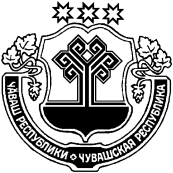 ЧУВАШСКАЯ РЕСПУБЛИКАЙĚПРЕÇ РАЙОНĚН АДМИНИТРАЦИЙЕЙЫШĂНУ          27.06.2019    380 №Йěпреç поселокěАДМИНИТРАЦИЯИБРЕИНКОГО РАЙОНА ПОСТАНОВЛЕНИЕ 27.06.2019   № 380поселок ИбресиО внесении изменений в постановлениеадминистрации Ибресинского района от29.05.2019 г. № 294 «Об утверждении схемы  расположения земельного участка на территории Климовского сельского поселения Ибресинского района»